               Tu  -  TERZA UNIVERSITA’ -  2021/22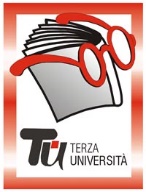                                                                   Provincia - SECONDA FASE     ALBINOReferenti: Luciana Birolini, Carla Testa e Maria Rosa GelmiIscrizioni e informazioni: solo presso SPI CGIL, via Roma 42/A, tel. 035.3594640, giovedì ore 9.30-11.30 dal 30 settembre fino all’inizio dei vari corsi. Per evitare gli assembramenti non si potranno raccogliere le iscrizioni appena prima dell'inizio del corso.Calendario       Modulo  n°101I PELLEGRINAGGI NEL MONDODocentePiergiorgio PescaliGiornoGiovedìOrario14.30 – 16.45PeriodoDal 13.1.2022 al 24.2 2022 (7 incontri)SedeSala Civica, piazza Libertà, (€ 28)ArgomentoStoria e CulturaPresentazioneIl pellegrinaggio, tradizionalmente legato alla religione ma oggi concepito in modi più ampi, permette al corpo e alla mente di unire le forze per migliorare la propria persona. I devoti compiono il pellegrinaggio per acquisire meriti o per cercare risposte a domande di carattere esistenziale; altri compiono pellegrinaggi perché attirati da vicende tra leggenda e storia; altri ancora lo fanno per conoscere nuove persone o solo per conoscere nuovi luoghi. Alcune vie sono aperte da secoli; altre, a lungo abbandonate, sono state riscoperte solo recentemente. Tutti i cammini di pellegrinaggio hanno, però, una caratteristica comune, indispensabile per conoscere e capirne il significato e l’essenza: sono nati come vie per raggiungere mete altamente simboliche dal punto di vista religioso. Accanto al famoso cammino di Santiago ne percorreremo idealmente altri meno noti come il cammino di Olav (Norvegia), il cammino degli 88 templi (Shikoku, Giappone), il pellegrinaggio del monte Kailash (Tibet)... 113.01.2022Il cammino di Santiago (Spagna)220.01.2022La via di Maddalena (Francia)3     27.01.20223     27.01.2022Il cammino di Sant’Olav (Norvegia)403.02.2022Il cammino di San Francesco in Terrasanta510.02.2022Il pellegrinaggio shiita a Karbala (Iraq)6    17.02.20226    17.02.2022Il pellegrinaggio del monte Kailash (Tibet)7    24.02 20227    24.02 2022Il cammino degli 88 templi di Shikoku